Cuma Hutbesi, 25.04.2014Üç Aylar ve Regaib Gecesiاللَّهُمَّ بَارِكْ لَنَا فِي رَجَبَ وَشَعْبَانَ ، وَبَلِّغْنَا رَمَضَانَMuhterem Cemaat! Önümüzdeki çarşamba günü, içerisinde birçok mübarek gece barındıran “üç aylar”ın başlangıcı, perşembe akşamı da Regaib Gecesi’dir. Cenâb-ı Hak (c.c.) bu ayları ve geceleri ihlas ile geçirmeyi hepimize nasip eylesin.Muhterem Müslümanlar!Peygamber Efendimiz (s.a.v.) bir hadîs-i şeriflerinde; “Allah’ım, bize receb ve şâban aylarını mübarek kıl ve bizi ramazana ulaştır.” buyurmuştur. Bizler de Allah’tan, bu aylarımızı bereketli kılmasını niyaz edelim. Tıpkı Efendimiz gibi, bu aylarda daha fazla nafile ibadet edelim ve daha fazla nafile oruç tutalım. Receb ayının ilk cuma gecesi olan Regaib Gecesi, bu üç aylarda manevi eğitimimizin ilk durağını teşkil etsin. Ramazan’a kadar gidecek olan bu duraklarda Recep ve Şaban ayları ruhumuzun, imanımızın ve kalbimizin temizlenerek dirileceği aylar olsun.Değerli Müminler!Üç ayları ve onlara yayılmış olan mübarek gün ve geceleri en iyi nasıl değerlendirebiliriz sorusunu sorduğumuzda, Peygamber Efendimiz (s.a.v.) ve onun ashabı bize en doğru cevapları sunmaktadır. Zira Allah resulü bu aylarda daha çok ibadet eder, Allah’a daha çok yakarır ve duada bulunurdu. Ashâb-ı kirâm da receb ve şâban aylarında hep bir yenilenme ve bilinçlenme gayreti içerisinde olmuşlardır.Aziz Kardeşlerim! Ashap, bu yenilenme sürecine evvela nazarât, yani bakışlardan başlıyordu. Gözlerini haramdan, kötülüklerden, çirkinliklerden koruyorlardı. Bugün bizler de nereye baktığımızı, günde kaç saat televizyon seyrettiğimizi ya da vaktimizin ne kadarını telefon veya bilgisayar başında geçirdiğimizi kontrol etmek zorundayız. Bakışlarımızı kontrol etmek, dolayısıyla zihnimizi korumak, yürek kabımızı doldurmamız için ilk adım olacaktır. Ashap, nazarâttan sonra lafazâta, yani konuşmalarına dikkat ederlerdi. Ashap, neyi nasıl konuşması veya konuşmaması gerektiğini bilirdi. Biz de tıpkı onlar gibi, kötü sözden uzak durma, dilimizi gerektiğinde tutma, gerektiğinde ise hak yolda kullanabilme bilincine ermeliyiz. Ashap, hutuvvâta, yani adımlarına da dikkat ederlerdi. Bu adım, gündelik dilde kullandığımız adım, bildiğimiz yürüyüş değildir. Hutuvvât, doğru istikamette yürümektir. Bu ise, şeytanın adımlarını izlemek yerine, Hakk’ın yolunu ve istikametini tercih etmek ve boş işlerin peşinde gitmekten uzaklaşmak için yapılan yürüyüş demektir. Yolumuzu ve istikametimizi yeniden ayarlayıp kendimize çeki düzen verme yürüyüşüdür bu. Muhterem Cemaat!Müslümanlar olarak yapmamız gereken, yürek kabımızı sahabe gibi genişletip rahmet çeşmesinin altına koymaktır. Böylece hem rahmetin daha da yoğun olduğu üç ayları ve mübarek geceleri en iyi şekilde değerlendirmiş, hem de bu muhasebenin sonucunda yolumuzu düzeltmenin ve tekrar en doğru yol olan sırât-ı müstakîmi bulmanın bahtiyarlığına erişmiş oluruz.Aziz Kardeşlerim! Regaib Gecesi ve onunla birlikte üç aylara yayılmış olan mübarek geceler de genişlemede olan yürek kabımızı doldurabileceğimiz zamanlar olmalıdır. Yunus Emre der ki:“Çeşmelerde bardağını doldurmadan kor isen;Kırk yıl orda dursa da kendi dolası değil.”Yani, rahmet yağmuru için kabını hazır edip çeşmeye gitmek yetmez. Çeşmenin altına tutmak da lazımdır ki, o kap rahmetle dolsun.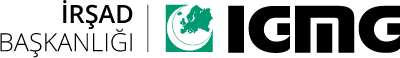 Sermon du Vendredi, 25.04.2014Les trois mois sacrés et la nuit du Regaipاللَّهُمَّ بَارِكْ لَنَا فِي رَجَبَ وَشَعْبَانَ ، وَبَلِّغْنَا رَمَضَانَChère communauté ! Mercredi prochain, ce sera le début des trois mois sacrés de l’islam, qui comportent en eux plusieurs nuits saintes. Parmi ces nuits, Jeudi prochain sera la nuit du Ragaip. Qu’Allah –Le Très Miséricordieux- nous accorde la possibilité de vivre ces mois et ces nuits de la manière la plus sincère possible.Mes chers frères ! Notre prophète –SAS- a invoqué Allah en disant : « Ô Allah ! Bénis-nous les mois de Rajab et Chaabâne et fais nous parvenir au mois du Ramadan. » Nous aussi, demandons à Allah –Le Très Haut- de nous bénir ces mois. Tout comme notre guide Muhammed –SAS-, pratiquons plus souvent les prières et jeûnes surérogatoires. Faisons en sorte que la nuit du Ragaip, qui sera la première nuit sacrée du mois de Rajab, constitue la première station de notre enseignement spirituel. Faisons également en sorte que les mois de Rajab et Chaabâne, qui précèdent le mois du Ramadan, soit pour notre âme, pour notre foi et nos cœurs des mois de purification.Cher Croyants !Quand on se pose la question de comment peut-on passer ces trois mois où sont répartis les jours et nuit sacré(e)s de la meilleure façon, notre Prophète et ses compagnons nous présente la meilleure réponse qui soit. En effet, pendant ces mois, le Messager d’Allah faisait plus de prières, et invoquait et implorait encore plus son Seigneur. Et pendant les mois de Rajab et Chaabâne, les compagnons du Prophète étaient dans l’effort d’une purification et d’une sensibilisation constante. Mes Chers Frères ! Les compagnons commençaient ce processus de purification par la vue, c’est-à-dire par le regard. Ils préservaient leurs yeux de tous ce qui était illicite et mauvais. De nos jours, nous avons également le devoir de contrôler ce que nous regardons, combien d’heures par jour nous passons devant la télévision, l’ordinateur ou bien au téléphone. Contrôler notre regard, c’est indirectement contrôler notre esprit. Et ceci va être le premier pas pour pouvoir remplir le récipient que représente notre cœur. En second lieu, après le regard, les compagnons faisaient attention à l’expression, c’est-à-dire à la parole. Ils savaient quand et de quelle manière il fallait dire ou ne pas dire quelque chose. Nous aussi, comme les compagnons, nous devons être dans cette conscience de nous éloigner des paroles futiles, de maitriser nos paroles, et lorsqu'il le faut nous devons aussi utiliser cette parole dans le chemin de la vérité. Les compagnons faisaient très attention à leurs « houtouwwaat », c’est-à-dire leurs pas. Ces pas ne sont pas les acheminements que nous faisons dans la vie quotidienne. La signification de "houtouwwaat" est : avancer en direction de la vérité. Cela veut dire qu'au lieu de suivre les pas de Satan, il est préférable de choisir la direction du droit chemin tout en s'éloignant des choses futiles. Il s'agit d'une marche de rectification qui remettra de nouveau en place notre route et notre direction. 
Chère communauté !En tant que musulmans, nous devons élargir le récipient du cœur et le mettre sous la fontaine de la miséricorde comme l'ont fait les compagnons du Prophète –SAS-. Ainsi, nous profiterons au mieux des trois mois et de ses nuits saintes dans lesquels la miséricorde est plus intense. Et après s’être questionné, nous pourrons également corriger notre route puis avoir la bonté de retourner à la meilleure des voies qui est la Sirat-i Moustakim.Mes très chers frères !La Nuit de Ragaib et les saintes nuits de ses trois mois doivent être des moments pour remplir notre cœur qui s’élargit. Le poète Younous Emre dit :« Si tu poses ton verre près d’une fontaine sans le remplir Même si tu attends quarante ans il ne se remplira pas de lui-même »C’est-à-dire que pour profiter de la pluie de miséricorde il ne suffit pas d’aller à la fontaine avec un récipient, il faudra aussi le tenir sous l’eau afin qu’il se remplisse de miséricorde.